ГБУ РМЭ «Комплекный центр социального обслуживания населения в Медведевском районе» предлагает пройти занятия в «Школе по уходу за пожилыми, тяжелобольными, маломобильными гражданами».Занятия в «Школе по уходу» проходят бесплатно.Занятия в «Школе по уходу за пожилыми, тяжелобольными, маломобильными гражданами» предназначены для не имеющих специального медицинского образования людей, которым необходимо организовать уход за больным, пожилым родственником, близким человеком.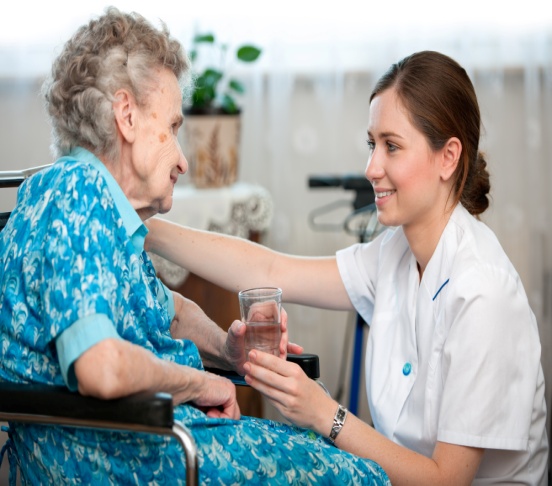 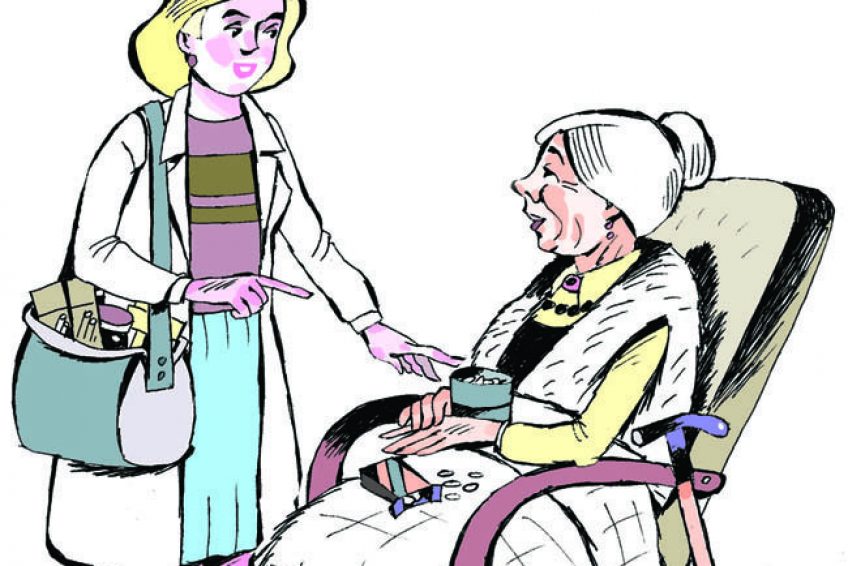 Желающих записаться на занятия в «Школу по уходу» можно по телефону : 8(8362) 58-56-02 или лично по адресу: РМЭ, Медведевский район, пгт Медведево, ул. Комсомольская, д. 19, каб. 109.Телефоны: 8(8362)Директор ГБУ РМЭ «Комплексный центр социального обслуживания населения в Медведевском районе» Нигмадзянова Альбина Хатифовнат. 58-24-39Заместитель директора ГБУ РМЭ «Комплексный центр социального обслуживания населения в Медведевском районе»Кропотова Эльвира Альбертовнат. 58-24-39Специалист по социальной работе ГБУ РМЭ «Комплексный центр социального обслуживания населения в Медведевском районе»Волкова Ирина Владимировнат. 58-56-02Государственное бюджетное учреждение Республики Марий Эл«Комплексный центр социального обслуживания населения в Медведевском районе»«Школа по уходу за пожилыми, тяжелобольными, маломобильными гражданами»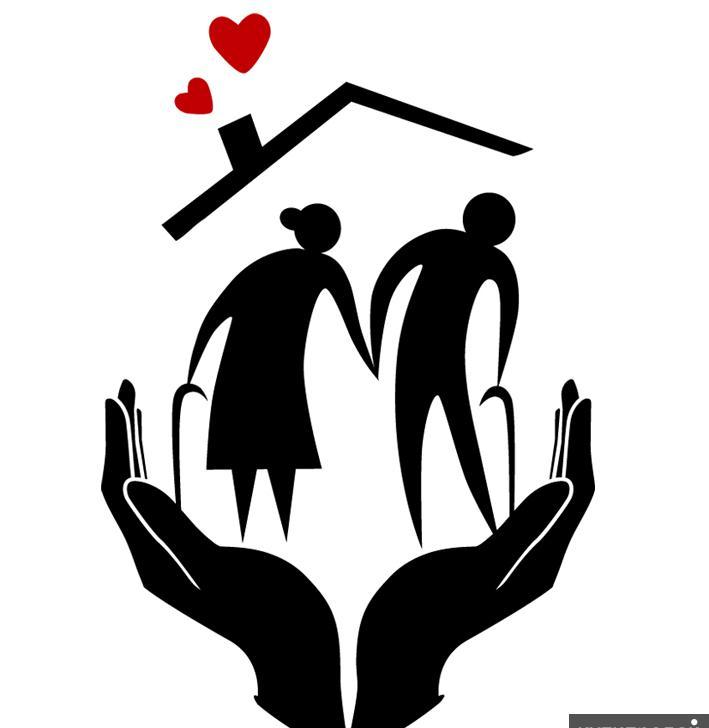 пгт Медведево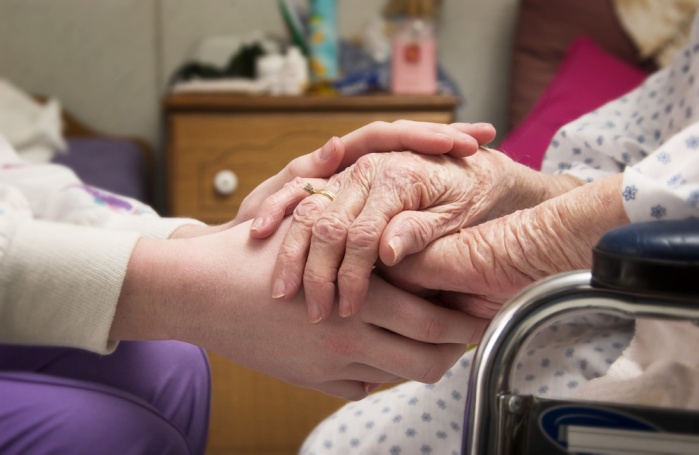 Целью организации Школы по уходу является сохранение, укрепление здоровья и повышения качества ухода за пожилыми, тяжелобольными, маломобильными гражданами в надомных  условиях.Задачи Школы по уходу:1. Обучение слушателей: - навыкам общего ухода; - методам контроля за изменениями состояния здоровья гражданина, перенесшего тяжёлое заболевание; - профилактики осложнений; - принципам общего ухода; - принципам правильного позиционирования; - методам дезинфекции; - навыкам медицинских манипуляций; - методам самообслуживания и самоконтроля;2. Обучение слушателей практическим навыкам методам самопомощи, пользованию техническими средствами реабилитации, методам предотвращения или коррекции всевозможных дезадаптивных состояний, возникающих у родственников, осуществляющих уход за гражданином, информирование и консультирование родственников, осуществляющих уход, по вопросам реабилитации. 3. Оказание психологической поддержки, создание благоприятной обстановки и психологической атмосферы в семье, обеспечивающей снятие нервно-психической напряженности.4. Информирование по осуществлению связей с медицинскими организациями, организациями социального обслуживания Республики Марий Эл, общественными организациями.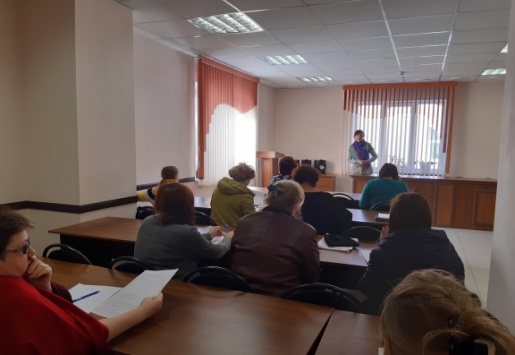 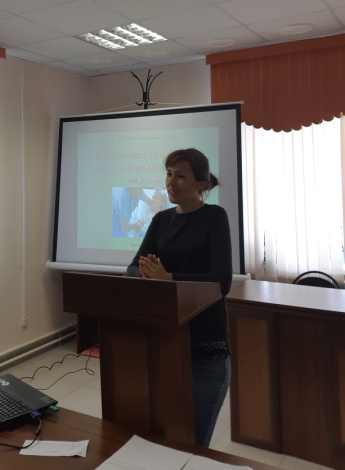 Перечень основных тем занятий:1.  «Процесс старения». 2.  «Наиболее характерные заболевания у лиц пожилого возраста, особенности их течения». 3.  «Общий уход за пожилыми людьми. Рекомендации по уходу 
за пожилыми людьми, страдающими  хроническими заболеваниями: гипертония, сахарный диабет, артроз, артрит».4.  «Кормление лежачего больного. Пересаживание больного с кровати на прикроватный стул, либо кресло каталку». 5. «Уход за неподвижными больными: приготовление постели, подача судна, мочеприемника больному, обработка кожи больных, смена постельного белья, смена нательного белья, замена памперса». 6. «Профилактика пролежней».7. «Простейшие манипуляции в домашних условиях: измерение артериального давления, измерение температуры тела и др.». 8. «Элементы ухода при нарушении процессов дыхания 
и кровообращения».9. «Оказание неотложной помощи при приступе острой сердечной недостаточности».10. «Оказание неотложной помощи при обмороке».11.  «Остановка кровотечения».12. «Простейшая физиотерапия: ингаляции, компрессы, горчичники, ножные ванны. Приготовление грелки, применения пузыря со льдом».